ОБЩИНА КРИВОДОЛ, ОБЛАСТ ВРАЦАПЛАН ЗА ДЕЙСТВИЕ НА ОБЩИНА КРИВОДОЛВ ИЗПЪЛНЕНИЕ НА ОБЛАСТНАТА СТРАТЕГИЯ ЗА ПРИОБЩАВАНЕ НА БЪЛГАРСКИТЕГРАЖДАНИ ОТ РОМСКИ ПРОИЗХОД И ДРУГИ ГРАЖДАНИ В УЯЗВИМО СОЦИАЛНОПОЛОЖЕНИЕ, ЖИВЕЕЩИ В СХОДНА НА РОМИТЕ СИТУАЦИЯ                           2021 – 2023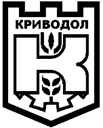 І. ВЪВЕДЕНИЕНастоящият план за действие на община Криводол в изпълнение на областната стратегия за приобщаване на българските граждани от ромски произход и други граждани в уязвимо социално положение, живеещи в сходна на ромите ситуация / 2021– 2023 /, наричан по-нататък План за действие, е неразделна част от Стратегията на Област Враца за равенство, приобщаване и участие на ромите за периода 2021 – 2030 г. в изпълнение на Националната стратегия на Република България за равенство, приобщаване и участие на ромите / 2021 – 2030 /. Планът за действие задава основни принципи на цялостна общинска политика за равноправно интегриране на ромите и други граждани в уязвимо социално положение, живеещи в сходна на ромите ситуация в община Криводол. Той е резултат от съвместните усилия и партньорството между общинска администрация, общинските институции, институциите в областта на социалните услуги, неправителствените организации и ромската общност.Стратегията съдържа визия, цели и приоритети за утвърждаване на интегриран подход при провеждане на политиките за приобщаване и участие на ромите: допринася за постигане на съответствие и взаимно допълване между секторните политики и стратегии, които спомагат за насърчаване равнопоставеността, приобщаването и участието.За постигане на дългосрочната цел за осигуряване на ефективно равенство и намаляване на различията между ромите и останалата част на населението, в Стратегията са заложени три хоризонтални цели в областта на равенството, приобщаването и участието и четири секторни цели в областта на образованието, здравеопазването, жилищните условия и заетостта.Стратегията обхваща шест приоритетни области на интеграционната политика: образование; здравеопазване; жилищни условия; заетост; върховенство на закона и не дискриминация; култура и медии.В изпълнение на политиките за равенство, приобщаване и участие на ромите са включени общините, чрез разработване на конкретни годишни планове за действие по приоритетите на Националната стратегия на Република България за равенство, приобщаване и участие на ромите /2021 – 2030 /. Стратегията потвърждава дългосрочния ангажимент на държавата за сътрудничество с всички заинтересовани страни за справяне със съществуващите проблеми и предизвикателства пред ромите, за които има риск да се влошат от въздействието на пандемията от COVID – 19. Стратегията прилага общ и целенасочен интегриран подход към гражданите в уязвимо положение от ромски произход и не изключва оказването на подкрепа и за лица в неравностойно положение от други етнически групи.Интеграцията изразява шансовете и възможностите на всички български граждани в различните области на живота, издига тяхната активност в реализацията на демократичните процеси в България, активизира процеса на единението без значениеот етнически произход и вероизповедание. Тя е процес, който е насочен към активното включване на различните социални и етнически групи в управлението на общината, икономическия живот, културата, образованието, промяната на условията на живот и нова жилищна политика.Планът за действие цели очертаване на целите и задачите за приобщаване на българските граждани от ромски произход и други граждани в уязвимо социално положение, живеещи в сходна на ромите ситуация при населението на община Криводол. В практическата реализация на Плана за действие ще бъде прилаган интеграционният принцип на база равнопоставеност и равна отговорност, т. е. оказване на помощ не само на ромската етническа група и другите групи в неравностойно социално положение, но и на всички български граждани като цяло, които имат потребност от определена помощ и съдействие при решаването на проблеми.В община Криводол този процес на интегриране, равнопоставеност, приобщаване и участие на ромите, както и на други граждани в уязвимо социално положение, близко до това на ромите ситуация е непрекъснат.Пандемията от COVID – 19 засили уязвимостта на изолирани и маргинализирани ромски общности и показа спешната нужда от по – ефективен и всеобхватен политически отговор на национално, европейско ниво и най – вече на местно ниво.При разработването на плана е взета предвид следната нормативна база:Конституцията на Република България (С.,1991.)Чл. 6. (1) Всички хора се раждат свободни и равни по достойнство и права;(2) Всички граждани са равни пред закона. Не се допускат никакви ограничения на правата или привилегии, основани на раса, народност, етническа принадлежност, пол, произход, религия, образование, убеждения, политическа принадлежност, лично и обществено положение или имуществено състояние.Закон за защита от дискриминация (Обн. ДВ.бр.86 от 30.09.2003 г., в сила от 01.01.2004 г.)Чл.1. Този закон урежда защитата срещу всички форми на дискриминация и съдейства за нейното предотвратяване; Чл.2. Целта на закона е да осигури на всяко лице право на: 1. равенство пред закона; 2. равенство в третирането и във възможностите за участие в обществения живот; 3. ефективна защита срещу дискриминация.Преброяване на населението от 2011 г., НСИ.Национална стратегия за интегриране на ромите в Република България (2012 - 2020 г.).План за действие на ЕС за борба с расизма за периода 2020 - 2025 г.Европейски стълб на социалните права.Проект на Национална стратегия на Република България за равенство, приобщаване и участие на ромите / 2021 - 2030г. /.ІІ. АНАЛИЗ НА СИТУАЦИЯТА В ОБЩИНА КРИВОДОЛ1.Актуално състояние на ромската общност в община Криводол.По данни от последното преброяване на населението, към 01.02.2011 г. в община Криводол живеят 9 390 души, в т.ч. 4 591 д. (48,9%) мъже и 4 799 д. (51,1%) жени, Посоченият брой население на местно ниво формира 5,0% от жителите на област Враца. 	Данните за етническата и конфесионалната структура на населението отразяват самоопределението на лицата, участвали в преброяването на населението от 2011 г.  Въпросите за етническата и конфесионална принадлежност са право на личен избор на преброявания дали да посочи етническата и конфесионалната група, към които се самоопределя. 	По данни на НСИ, отговор на въпроса за своята етническа принадлежност са дали 8464 д., равняващи се на 90,1% от населението на община Криводол към 01.02.2011 г. (9 390 д.). Най–голям дял от 85,0% (7 184 д.) от отговорилите, се самоопределят към българската етническа група. Отчетеният дял е близък до средния за България (84,8%) и по–нисък от този за област Враца (92,7%). Ромската етническа група заема второ място с 14,4%, равняващи се на 1 221 д. от отговорилите на въпроса за своята етническа принадлежност. Посочената относителна стойност за община Криводол е значително по–висока от тази за страната (4,9%) и за областта (6,2%).Население на община Криводол по населени места и самоопределение по етническа принадлежност към 01.02.2011 г.В периода между последните две преброявания на населението през 2001 г. и 2011 г., жителите на община Криводол намаляват с 2 884 души. В периода 01.03.2001 г. – 31.12.2019 г. населението на община Криводол намалява с 3 950 д., които формират отрицателен прираст от 32,2%. Посоченият темп на прираст се отличава с по–неблагоприятна отрицателна стойност спрямо тази за страната. Към 31.12.2019 г. броят на жителите в общината е 8 324 д., които формират 5,2% от населението на област Враца.Продължава тенденцията част от хората от ромски произход да се самоопределят като българи и др. Поради тази причина не е възможно да се посочи официално точният брой на ромското население на община Криводол. В тази група попадат семейства в неравностойно положение, чиито децата рискуват да повторят модела на социална изолация на своите родители. За да се разбие затворения цикъл, е необходима комплексна интервенция насочена срещу бедността, която да подпомогне семействата да осигурят шансове за социално включване и развитие на своите деца:Допълнителна професионална квалификация и образование за младежите, отпаднали от училище или с основно и по-ниско образование;Подкрепа на родителя в случаите на трайна безработица чрез допълнителна професионална квалификация и включване в програми за заетост, при липса на други възможности за заетост;Изграждане на родителски капацитет и увереност;Включване на децата от ранна възраст в детска градина с цел социализация иовладяване на български език;Мотивация на детето и семейството за включване и задържане в образователната система;Осигуряване на достъп до качествено образование за децата и конкурентно способност на пазара на труда;Директна работа в общността за подкрепа на семействата в неравностойно положение и за подпомагане на родителите и семейството при реинтеграция на децата, настанени в институции, както и превенция на изоставянето;Изграждане на механизъм на междусекторно партньорство между институциите за използване на техните ресурси в подкрепа на семействата при преодоляване на бедността и социалната изолация.Раждаемост и смъртност:           Стойностите на показателите, разкриващи тенденциите в протичащите процеси на раждаемост и смъртност на населението, са в пряка връзка от влиянието на редица фактори със социално–икономически характер. Сред основните показатели, анализирани в настоящия структурен елемент на анализа, са: брой живородени деца, коефициент на раждаемост, брой умирания, коефициент на смъртност. Стойностите на посочените показатели следва да се разглеждат в контекста на тяхната роля на пряко отражение на средата на живот на хората – жизнен стандарт и качество на живот, образование, достъп до здравеопазване, социална стабилност, както и на особеностите на репродуктивните нагласи на населението. В периода 2010–2019 г. броят на живородените деца в община Криводол варира между 92 през  2012 г. (най–висока стойност) и 64 през 2018 г., когато е отчетена най–ниска стойност на показателя. През последната изследвана 2019 г. броят на живородените деца в общината е 79, като посочената стойност формира 5,9% от живородените деца в област Враца (1 348 бр.). Отчетеният брой на живородените на местно ниво отрежда на община Криводол шесто място сред десетте общини в областта.Отчетените устойчиво ниски стойности, характеризиращи раждаемостта на населението на община Криводол в периода 2010–2019 г., предопределят продължаващата проява на бъдеща негативна демографска ситуация на местно ниво, трябва да се отчете че жените роми раждат два пъти повече от останалите жени. Броят на умиранията на територията на общината варира между 237 през 2016 г. и 310 през 2010 г., когато са отчетени съответно най–ниската и най–високата стойност на показателя. Умиранията през 2019 г. са 241 бр., които формират 7,6% от умиранията в област Враца (3 180 бр.). Посочената стойност отрежда на общината пето място по брой умирания сред десетте общини в областта. Съотношението на умиранията в общината по пол се отличава с по–голям дял на умиранията при мъжете през осем години в периода 2010–2019 г. През 2019 г. разглежданото съотношение отново отрежда по–голям дял на умиранията при мъжете –56,4% (136 бр.), при стойност от 43,6% (105 бр.) за жените.Запазва се отрицателният естествен прираст на населението, както и неговото застаряване. Естественият прираст на населението (разликата между броя на живородените и броя на умиранията) в община Криводол се отличава с отрицателна стойност през период 2010–2019 г. Най–ниска отрицателна стойност е отчетена през 2016 г., когато броят на умиранията надвишава този на живородените със 155 д. С най–тревожна стойност на показателя се отличава 2010 г., когато е отчетена стойност от –228 д. През последната разглеждана 2019 г. броят на умиранията (241) надвишава този на живородените (79) със 162 бр.Броят на жените превишава този на мъжете във възрастовата категория над 62 год. през изследвания период, а в останалите категории броят на мъжете и жените е приблизително равен.Полово–възрастова структура на населението       По данни от последното преброяване, към 01.02.2011 г. разпределението на населението в община Криводол по пол, се отличава с по–голям брой на жените 4 799 д. (51,1%), при стойност от 4 591 д. (48,9%) за мъжете. Към 31.12.2019 г. съотношението между мъжете и жените на общинско ниво, се отличава с лек превес на мъжете – 50,5% (4 205 д.), при стойност от 49,5% (4 119 д.) за жените.Към 31.12.2019 г. най–голям дял в структурата на населението на местно ниво формират лицата, попадащи във възрастовата група „70–74“ години, равняващи се на близо 9,0% (742 д.), следвани от лицата на възраст „80 +“ години – с дял от 8,4% (701 д.). Отчетените стойности разкриват проявата на задълбочаващия се процес на застаряване на населението на територията на община Криводол. Броят на лицата между 0 и 4 години – 363 д., отрежда на представителите на тази възрастова група дял от 4,3% в структурата на населението на местно ниво.Анализираните особености на полово–възрастовата структура на населението на община Криводол (брой и съотношение по пол на хората в отделните възрастови групи)към 01.02.2011 г. лицата в трудоспособна възраст в община Криводол заемат първо място в структурата на населението с дял от 45,2% (4 240 д.). На второ място се нареждат хората в над трудоспособна възраст с дял от 42,2%, равняващ се на 3 962 д. от жителите на местно ниво. Особено тревожно се явява, че делът на лицата в трудоспособна възраст в общината към посочената дата, е по–висок едва с 3,0% от този на лицата в над трудоспособна възраст. С най–нисък дял се отличават лицата в под трудоспособна възраст – 12,7% (1 188 д.).Образователна структура на населението	Към 01.02.2011 г. най–голям дял са лицата със завършено основно образование – 40,1% (3 557 д.), следвани от лицата със средно образование – 35,5% (3 150 д.). Лицата с висше образование формират 5,8%, равняващи се на 514 д. от жителите на общината. На трето място се нареждат лицата със завършено начално образование, чийто дял от 12,0% (1 061 д.) отрежда на общината по–неблагоприятна позиция спрямо тази за страната и за областта. 	         Сред важните показатели, характеризиращи образователната структура, следва да проследим грамотността на населението. Към 01.02.2011 г. броят на грамотните лица на девет и повече навършени години в община Криводол е 8 551 д., които формират 98,0% от жителите на общината в тази възрастова група (8 722 д.). Отчетеният дял на неграмотните лица на девет и повече навършени години в общината е 2,0% (171 д.) и е по–висок от средния за област Враца (1,3%) и за България (1,7%). 	Разпределението на грамотните лица по местоживеене отрежда на единствения град в общината – гр. Криводол 33,6% (2 876 д.) от грамотните лица на местно ниво, при стойност от 66,4% (5 675 д.) за грамотните лица на девет и повече навършени години на територията на останалите 14 населени места села в общината.	По данни на проведено през 2020 г. изследване на Местна Активна Група (МАГ), събираща информация за проблемите на ромската общност в община Криводол, е налице изключително нисък образователен статус на ромите от най–бедните семейства в обхванатите в изследването четири села – Галатин, Главаци, Краводер и Лесура. Изследването отчита, че само 7,5% от обхванатите роми имат средно образование, като повечето от тях са от с. Лесура. Около 35,0% от възрастните, за които има данни, никога не са ходили на училище, като този дял за анкетирани възрастни в с. Краводер е над 50,0%. Всички анкетирани членове на домакинствата над 18 години в с. Главаци са с начална образователна степен или никога не са ходили на училище. 	Един от факторите за влошената образователна структура на населението в общината е по-високия дял на населението от ромската етническа група, което се характеризира с по-нисък образователен потенциал. По-голямото съсредоточаване на население от този етнос определя и наличието на по-голям дял лица с основно, начално и незавършено начално образование, както и тези, които никога не са посещавали училище.На територията на община Криводол функционират обекти на образователната система, в които се осъществява предучилищно (детски градини) и училищно образование (общообразователни училища). В общината са разположени две детски градини: ДГ „Славейче“ – в общинския център – гр. Криводол, към която функционира един филиал – в 4-ти район Криводол с 118 бр. деца, както и ДГ „Калина Малина“ – в с. Ракево, към която функционират четири филиала в селата Пудрия, Галатин, Лесура и Краводер със 121 деца.Обектите на училищното образование са представени от едно средно училище – СУ „Св. Св. Кирил и Методий“ в гр. Криводол, едно обединено училище – Об У „Св. Св. Кирил и Методий в с. Краводер, и две основни училища, намиращи се в селата Ракево и Лесура. По данни на Общинска администрация – Криводол, най–голям брой учащи се отчита за СУ „Св. Св. Кирил и Методий“ – 316 бр. към 15.09.2020 г. На следващо място по брой на учащите се нарежда Об У „Св. Св. Кирил и Методий в с. Краводер – 153. С цел ориентация на учащите към професии от местно значение и професии с трудова реализация, в Об У „Св. Св. Кирил и Методий“ в с. Краводер е открита паралелка с професия „Оператор в дървообработването“  със специалност „Производство на тапицирани изделия“. В СУ „Св. Св. Кирил и Методий“ в гр. Криводол са разкрити  профилирани паралелки, подготвяща два вида специалисти – професия „Оператор в дървообработването“ , специалност „Производство на мебели“ и професия „Сервитьор-барман“ със специалност „Обслужване на заведения в общественото хранене“.По данни на Общинска администрация – Криводол, броят на пътуващите ученици на територията на общината е 231, а този на пътуващите деца – 13 право имащи и 17 други. За пътуващите ученици са осигурени специализирани училищни автобуси и столово хранене.Понастоящем община Криводол разполага с 5 училищни автобуса, превозващи децата от населени места без детска градина и/или училище до населени места, в които са налични съответните обекти на образователната инфраструктура.Налице са проблеми с транспорта, в резултат на които част от пътуващите ученици досега не са посещавали детска градина и предучилищни групи, а друга част от тях не могат да се включат в целодневно обучение.По данни на проведеното от МАГ изследване, от всички обхванати в изследването 41 деца на възраст 3–4 години, само за 13 има данни, че посещават редовно детска градина. За останалите деца се посочва, че не посещават редовно детска градина, като сред посочените основни причини са високата такса и предпочитанието родителите сами да полагат грижи за децата.Сред отчетените в посоченото по–горе изследване позитивни промени в обучението на ромските деца в община Криводол, е наблюдаваният през последните години увеличаващ се дял на ромските деца, обхванати в предучилищните форми на възпитание и обучение. В резултат, е налице по–голям дял ромски деца (вкл. от много бедни семейства с ниско образовани родители), които тръгват на училище сравнително добре подготвени.  Това от своя страна води до „рязко намаляване на дела на ромчетата, отпадащи от училище в началната и основната степен на обучение – от първи до седми клас“.По данни на изследването на МАГ, представящо информация на директора на СУ „Св. Св. Кирил и Методий“ – гр. Криводол децата от селата Осен и Уровене, в които няма детски градини, тръгват в първи клас неподготвени за училище и дълго време срещат трудности с учебния материал. Разглежданото изследване отчита необходимостта от увеличаване капацитета на детската градина в с. Краводер – разширяване с още две стаи, с цел обхващане в системата на предучилищната подготовка и осигуряване на качествена образователна услуга за всички деца. Относно достъпа до обекти на образованието и стремежа към подобряване възможността за обхващане на деца и ученици от уязвими групи в образователния процес, като успешно решение може да се разглежда обучението и назначаването на работа на образователни медиатори към всички детски градини и училища в община Криводол.По данни на НСИ, през учебната 2019/2020 година броят на децата в двете детски градини на територията на община Криводол е 239, които се обучават в 10 детски групи, от които 17 деца в яслена група.         Създадени са условия за осъществяване на приобщаващо образование, което се изразява в прилагането на диференциран и индивидуализиран подход към децата и учениците, включително от уязвими групи, в това число роми, чрез компенсиране на затрудненията при усвояването на учебното съдържание, липсата на мотивация и трудностите при завършване на клас, етап или степен на образование. Прилагат се мерки и за развитие потенциала на онези от тях, за които майчиният език е различен от българския и които не владеят добре български език. Заедно с работата по Механизма за съвместна работа на институциите по обхващане и включване в образователната система на деца и ученици в задължителна предучилищна и училищна възраст приоритетно се осъществява и работа с родители от уязвими групи, в това число роми.Ситуацията с разпространението на COVID-19 изправи българската образователнасистема пред сериозно предизвикателство – да се модернизира по такъв начин, че да не задълбочи дистанцията в образованието, вкл. повишаване нивото на цифровите умения и въвеждането на цифровите технологии като ключов елемент на модерното училище. Във връзка това в образователната система е въведено обучение в електронна среда чрез използване на средствата на информационните и комуникационните технологии (ИКТ).Училищата успешно реализират проекти, в които се включват много деца от ромски етнос. Предизвикателство е да се определи точният брой на децата от ромски произход, но такива действително има и е преобладаващ.               Представената информация е обобщена на база предоставени данни от образователните институции на територията на община Криводол. Създадени са условия за подкрепа, образователна интеграция и социализация на деца и ученици от етнически малцинства. Изградена е приемственост, осигурен е равен достъп до образование, култура, спорт, социални услуги и др. Отговорността на общината е изразена не само по отношение на съвместната работа на институциите по превенция и обхват на деца и ученици, но и по предоставяне на програми за превенция на риска от отпадане от училище, повишаване на родителския капацитет и др., които са приоритетна дейност на Център за обществена подкрепа- Враца.ЗдравеопазванеПо данни на РЗИ – Враца, към месец януари 2021 г. структурната организация насистемата на здравеопазването в община Криводол е представена от следните видове обекти за извънболнична помощ: Амбулатории за индивидуална практика за първична медицинска помощ – 6 бр. Пет амбулатории в ДКЦ Криводол – гр. Криводол, ул. „Освобождение“ № 1; Една амбулатория, обслужваща с. ГрадешницаАмбулатории за индивидуална практика за първична помощ по денталнамедицина 2 бр. Адрес на амбулаториите: гр. Криводол, ул. „Освобождение“ № 1; гр. Криводол, ул. „Ленин“ № 9      	Самостоятелни медико–диагностични лаборатории – 1 бр. „СМДЛ – РАМУС“ ООД – клинична лаборатория, разположена в гр. Криводол .Пет от амбулаториите за индивидуална практика за първична медицинска помощ в общината, са разположени в намиращия се в гр. Криводол Диагностично–консултативен център. Част от общопрактикуващите лекари в общината обслужват и някои от най–отдалечените населени места.В общинския център – гр. Криводол има действащ филиал на клинична лаборатория.Особеностите на пространствената организация на обектите за извънболнична помощ разкриват тяхното неравномерно разпределение на територията на общината, изразяваща се в териториална концентрация изключително на територията на гр. Криводол. По данни на Годишния доклад за наблюдение на изпълнението за 2019 г. на Общински план за развитие на Община Криводол 2014–2020 г., осигуряването на здравна помощ в отдалечените села, както и в тези без лекарски практики, е сред сериозните проблеми в областта на здравеопазването на местно ниво. Възможността за достъп на жителите на необхванатите села до амбулаториите за медицинска и дентална помощ, се свързва с необходимостта от пътуване до населени места, обслужвани от разглежданите услуги за извънболнична помощ. Налице е и проблем, свързан с достъпа до здравни услуги за голяма група лица без здравно осигуряване.        Подобряването на здравето на всички граждани е в основата на политиките в областта на общественото здраве. Целите, свързани с този приоритет са насочени към активна промоция на здравето и превенция на хроничните незаразни болести и социално значими болести, и активното подпомагане на уязвими групи да получат ефектен достъп до здравни грижи и здравно обслужване.Повишаването на здравната култура и информираността на българските граждани от ромски произход и други граждани в уязвимо социално положение, живеещи в сходна на ромите ситуация е важна стъпка за осъзнаване на необходимостта от ползване на здравни грижи и услуги.          По данни от Проекта на Национална стратегия на Република България за равенство, приобщаване и участие на ромите / 2021 – 2030г. /, рисковите фактори създават условия и повишават вероятността от възникване на заболявания. При лицата, принадлежащи към големите малцинствени общности в България, наблюдаваме по- силно влияние на първичните (масово и дълбоко обедняване, висока безработица, влошена структура на доходите и потреблението, неблагоприятна околна и жилищна среда, начин на живот, генетични заболявания) и вторичните рискови фактори (някои болестни състояния с хронично протичане, които от своя страна създават условия за усложнения или други заболявания). Община Първомай не прави изключение от тази картина.Поради неизградената или лоша инфраструктура в селищата и махалите им, представителите на големите малцинствени общности по-често боледуват от хепатит, стомашно-чревни заболявания, различни болести, причинявани от паразити. Най-често тези проблеми се срещат при  ромите.Изключително сериозен проблем в ромските махали в България представляват инфекциозните заболявания. Пренаселеността на кварталите и жилищата силно затруднява изолацията на вирусоносителите и заболяванията често приемат епидемичен характер.Друг сериозен проблем представлява здравната неосигуреност сред ромското население.Уместни са мерките за провеждане на беседи, информационни кампании за хранене и отглеждане на деца, за начините за предпазване от нежелана и ранна бременност, за семейно планиране и кампании за ползите от имунизациите и мотивирането им за редовното прилагане.Местното население, а в това число и ромското население, има сравнително добра здравна култура. Преобладаваща част от бременните жени от ромски произход ходят редовно на женска консултация, след това водят децата си на детска консултация и респективно ги имунизират редовно. Има и малка група ромско население, което няма добра здравна култура, което е и една от причините за честото боледуване на децата им. Но на фона на общата картина процентът на това население е минимален. Ромите с липса на постоянна работа в община Криводол остават постоянна величина, но обикновено те са участници в програми за временна заетост или са на социално подпомагане, така че през по- голямата част от времето са с непрекъснати здравни осигуровки.Специални мероприятия по превенция и контрол на ХИВ, СПИН, туберкулоза и сексуално предавани инфекции в общината през 2019г./2020г. не са организирани, но тя разполага с подходящия набор от институции, за да ги организира в бъдеще (Общинска Администрация, ЦОП-Враца, РЗИ-Враца, училища и др.). Тези кампании се предвижда да бъдат насочени към обществото като цяло и предимно към младите хора, а не само към етническите малцинства. За периода 2021 - 2023г. ще се работи за:Повишаване на здравната култура на ромите;Провеждане на задължителни имунизации;Информационни кампании за превенция на риска от заразяване и раждането в ранна възраст и др.Достъп до здравни услуги се гарантира чрез посредничеството на здравнитемедиатори, които са свързващо звено между уязвимите групи от населението и системата на здравеопазването.През 2020г. здравните медиатори в Община Криводол са реализирали кампании, изразяващи се в:Събиране на дрехи и обувки за социално – слабите лица от ромски произход.Консултация и настаняване на болни лица от ромски произход в болнични заведения за лечение безплатно /по ПМС 17 на МС/.Организиране и провеждане на беседи, раздаване на информационни брошури, за вируса COVID – 19, изразяващи се в опазване в Обществото и спазване на хигиенни навици, съвместна работа с РЗИ Враца.Кампания „Семейно планиране, сексуално и репродуктивно здраве“ отнасящо се до поставяне на медицински спирали за ограничаване на нежеланите бременности при лицата от ромски произход.Отчитат се положителни промени в здравната култура при гражданите от ромски произход. Те се интересуват за своето здраве и вземат активно участие в мероприятията на тема здравеопазване. Новородените от непълнолетни майки са по- малко спрямо предходната година, но въпреки това е необходима още работа за контролирането на ранната раждаемост.Основен приоритет на община Криводол и местните здравни заведения остава повишаването на цялостната здравна култура на гражданите, в това число и гражданите от ромски произход.Жилищни условия        	 Много сериозни са проблемите при жилищните условия на ромите – както в страната, така и в община Криводол. По данни от гореспоменатото изследване, едва половината от наблюдаваните ромски домакинства в селата на общината оценяват домовете си като „масивни къщи“. Останалите живеят в паянтови сгради или бараки, при условия, които застрашават здравето и живота им. Около 35% от домакинствата живеят в незаконни постройки на общинска или държавна земя, но има вероятност делът им да е по-голям, тъй като нямаме данни дали къщите, в които роми живеят под наем или са собственост на роднини, са законни или не. Ромските къщи на ул. „Витоша“ в с. Краводер не са в регулация, нямат и документи за търпимост. Прави впечатление, че в Галатин и Лесура най-много домакинства живеят в свои законни къщи и разполагат с  по-голяма квадратура и брой стаи в сравнение с другите две села.  Само 15% от домакинствата имат топла вода вътре в къщите, предимно в селата Галатин и Лесура. Мнозинството ползва вода от дворни чешми, която се затопля при нужда, а някои семейства нямат вода и в двора (Главаци, Лесура). Всички изследвани 76 домакинства са с външни тоалетни и септични ями. Обикновено ромските домакинства не разполагат с детски стаи. В Краводер и Главаци нито едно от изследваните домакинства няма детска стая. Децата спят най-често в леглото на родителите или на отделни легла заедно с други роднини. Девет десети от домакинствата нямат нито интернет, нито компютър. Само в Лесура има ромски домакинства с интернет и компютър. Липсата на обособено място за спане, учене и усамотяване е рисков фактор за когнитивното и емоционалното развитие на децата и предпоставка за по-ранно отпадане от училище.Заетост и социално включване.Успешната интеграция на пазара на труда и повишаване на пригодността за заетост на групите в неравностойно положение на пазара на труда е един от основните приоритети на активната политика по заетостта.Чрез полагането на комплекс от мерки за подпомагане на бързи и качествени преходи от неактивност и безработица към заетост или образование със заетост се цели успешната интеграция на българските граждани от ромски произход и други граждани в уязвимо социално положение, живеещи в сходна на ромите ситуация, както на пазара на труда, така и в социално – икономически живот на страната.Превантивният ефект срещу социалното изключване и маргинализацията заемат особено важно място в политиката по заетостта. Икономически неактивни лица, включително ромите са потенциална работната сила на пазара на труда. Тяхното интегриране и активно включване в заетост ще продължи с прилагането на подходящи целенасочени действия.По данни от изследването на социално-икономическото положение на ромите през 2021-данни за общия брой на безработни и делът на хората от ромски произход; към 01.07.2021- 634бр- брой регистрирани безработни - до 29 год.и до трудоспособна възраст, както по пол и квалификация; до 29 год.- 41бр; В трудоспособна възраст – 219, от тях 100 жени и 118 мъже.- брой на включени в заетост по програми и временна заетост; През 2019 – 21бр, 2020 – 32бр,2021 до 01.07.2021- 14бр;- брой получаващи месечна помощ  по чл.9. от Правилника за прилагане на Закона за социално подпомагане; май -75; юни-67;- мерки за стимулиране на работодателите; Дирекция „Бюро по труда“- Враца уведомява работодателите от общините Враца и Криводол, че разполага с финансови средства за сключване на договори за ползване на насърчителни мерки за заетост и обучение по Закона насърчаване на заетостта през април 2021 както следва:Мерки за насърчаване на работодателите, които разкриват работни места и наемат;Безработни лица до 29 год.( чл. 36, ал.1 от ЗНС) с основно или по- ниско образование и без квалификация.  	Безработни лица – самотни родители и/или майки (осиновителки) с деца до 5 годияна възраст (чл.53) и обучение на възрастни по чл. 63 от ЗНС            Сред най-бедните домакинства в 4 села, едва около 10% от възрастните са имали работа с постоянен или временен договор. Липсата на общински междуселищен транспорт, лошото състояние на общинските пътища и бедността сериозно ограничават трудовата мобилност на ромите от селата.      	 За част от ромските домакинства влизането на страната в Европейския съюз доведе до подобряване  условията на живот. В около половината от ромските домакинства в община Криводол един-двама члена са работили и/или в момента работят (временно/ сезонно) в по-развити европейски страни-членки на ЕС. По-малък е делът на домакинствата с работещи в чужбина от с.Краводер – има такива случаи в около една трета от семействата. Спестяванията от трудовата емиграция се инвестират в подобряване на жилищните условия, издръжката на останалите в страната членове, решаване на неотложни здравни проблеми на член от домакинството, повишаване на образователното равнище и дигиталните умения на децата и подрастващите. Важна промяна в общността е по-високото оценяване на значението на образованието и професионалната квалификация за качеството на живот на децата и младежите. Върховенство на закона и недискриминация.Независимо от наличието на тази правна рамка, дискриминационните прояви и антиромските нагласи продължават да създават бариери пред ромската общност въпреки доказателствата за намаляване на усещането за дискриминация сред ромите.Продължава крайната бедност, безработицата, ниското ниво на образование в сегрегирани училища и класове, неадекватните жилищни условия, лошото здравеопазване и благосъстояние сред част от ромското население, които поставят в неравноправно положение представителите на тези общности.Социалната изолация засилва предразсъдъците срещу ромите, което прави тяхната маргинализация социално приемлива и засилва антиромските нагласи. Ромите продължават да се сблъскват с дълбоко вкоренени негативни обществени нагласи и предразсъдъци.През 2020 г. в Община Криводол няма случаи на регистрирани противообществени прояви с участието на компактни групи ромско население. Не се отчитат преобладаващи престъпления при гражданите от ромски произход. Като орган по превенцията на местно ниво, комисията за борба срещу противообществените прояви на малолетните и непълнолетните, осъществява различни програми и дейности по предотвратяване извършването на противообществени прояви и криминални деяния от малолетни и непълнолетни. Налага се да се активизират превантивните въздействия на различни институции, работещи с деца, като се използват образованието, културата, изкуството, спортът и всички други средства за развитие на младата личност. От особено значение е извършването на ранна превенция на противообществените прояви, възпитанието в дух на отговорност и развиването на гражданска култура.В ПУ на МВР – гр. Криводол и в Общинска администрация – гр. Криводол, не са постъпвали жалби от граждани от ромски произход за проявена спрямо тях дискриминация.Ежегодно се провеждат разяснителни лекции в училищата, чиято цел е запознаване на децата с различните форми на дискриминация: зачитане на идентичността, произхода, религията и етническата принадлежност на всяко дете и др.Училищните и общинските власти са ангажирани с помощта на ЦОП, Дирекция„Социално подпомагане“ – ОЗД и РУ на МВР- гр. Враца, за формирането на толерантност основана на личности, етнически, религиозни и други особености у децата на училищно ниво.Община Криводол ще засили усилията си за борба с дискриминацията, словото на омразата и престъпленията от омраза.Осигуряването на равенство, социално приобщаване и участие на ромите ще повиши благосъстоянието на българското общество, ще намали бедността в страната, ще подобри човешкия и социален капитал, както и индекса на човешкото развитие.Култура и медии.Ромската култура е част от европейското културно пространство и част от културното многообразие в страната. Опазването на културното наследство на ромите, насърчаването на творческото развитие, културното взаимодействие и участието в културния живот на страната имат решаваща роля за социалното сближаване. Целите в приоритета са насочени към подобряване на условията и разширяване на възможностите за социализация чрез културен диалог. В Община Криводол дейностите в областта на културата и спорта се осъществяват от самата община, училищата и читалищата на територията на общината.В рамките на културната програма на общината (ежегодните културни тържества, събитията, съпътстващи есенния панаир и др.) се провеждат редица фестивали, на които се дава възможност за изява на самодейни състави, професионални групи и детски формации. Не може да се даде точна статистика на броя участници от ромски произход, но такива определено има, особено сред децата. Ромските деца участват активно в културния живот на общината и обичат да се изявяват.Под патронажа на Общината се организират и провеждат ежегодни спортни състезания и прояви (турнири по футбол, шах и др.). Спортната база е в отлично състояние. Стадионът към община Криводол се поддържа и използва редовно от всички жители на общината. ІІІ. МЕХАНИЗМИ ЗА УПРАВЛЕНИЕ.ПЛАН ЗА ДЕЙСТВИЕ НА ОБЩИНА КРИВОДОЛ В ИЗПЪЛНЕНИЕ НА ОБЛАСТНАТА СТРАТЕГИЯ ЗА ПРИОБЩАВАНЕ НА БЪЛГАРСКИТЕ ГРАЖДАНИ ОТ РОМСКИ ПРОИЗХОД И ДРУГИ ГРАЖДАНИ В УЯЗВИМО СОЦИАЛНО ПОЛОЖЕНИЕ, ЖИВЕЕЩИ В СХОДНА НА РОМИТЕ СИТУАЦИЯ/2021 – 2023).Политиките за приобщаване на ромите представляват неразделна част от общонационалните политики за повишаване благосъстоянието на българския народ. За тяхното постигане ще допринесат взаимно подсилващи се цели – равенство, приобщаване и участие.Постигането на справедливост и приобщаване изисква повишено използване и по – добро насочване на ресурсите, както и участието и партньорството на ромските общности, всички правителствени нива, сектори и заинтересовани страни.Намаляване на бедността и социалното изключване и премахване на социално – икономическите различия между българските граждани от ромски произход и други граждани в уязвимо социално положение, живеещи в сходна на ромите ситуация е една от важните цели в Областната стратегия.Интеграцията на ромите и на българските граждани от ромски произход и други граждани в уязвимо социално положение, живеещи в сходна на ромите ситуация е активен двустранен процес на социално включване.Стратегическа цел на областната стратегия за равенство, приобщаване и участие на ромите на област Враца 2021 - 2030г. е интегриране на българските граждани от ромски произход и други граждани в уязвимо социално положение, живеещи в сходна на ромите ситуация чрез стимулирано социално включване и утвърждаване на равни права на образование, здравеопазване, заетост, жилищни условия, правна защита, културно развитие и гражданско участие в обществения живот с планирано изпълнение на дейностите от всички заинтересовани страни в процеса на изграждането и използването на равни възможности за приобщаването им и подобряването на жизнения им стандарт с премахване на всички дискриминационни форми.Приоритетни области на действие са:ОбразованиеЗдравеопазванеЖилищни условияЗаетостВърховенство на закона и не дискриминацияКултура и медииПланът за действие на община Криводол за приобщаване на българските граждани от ромски произход и други граждани в уязвимо социално положение, живеещи в сходна на ромите ситуация / 2021 – 2023 / е неразделна част от Стратегия на област Враца за равенство, приобщаване и участие на ромите за периода / 2021 – 2030 / и по тази причина той следва приоритетите и целите на областната стратегия.ІV. ОЧАКВАНИ РЕЗУЛТАТИИзграждането на ефективно сътрудничество и партньорство между местните институции, малцинствената общност, нестопанските организации и лидери са гаранция за решаването на конкретни проблеми на населението и проактивни действия за реализиране на съвместни програми допринасящи за процеса на интеграция на малцинствата.В края на периода на Плана за действие на Община Криводол в изпълнение на областната стратегия за приобщаване на българските граждани от ромски произход и други граждани в уязвимо социално положение, живеещи в сходна на ромите ситуация очакваме:Разширен фокус върху равноправието, участието и приобщаването на ромите;Засилване на политиките на социално включване;Синхронизиране на визията за развитието на етноинтеграционните процеси;Съответствие на областните стратегии на националните и европейските приоритети в сферата на приобщаването на маргинализираните етнически групи Осигуряване на актуална информация и детайлизирана картина на състоянието, проблемите и потребностите от приобщаване на маргинализираните етнически групи.Намаляване броя на отпадналите от училище ученици;Повишена посещаемост на учебни занятия;Намалена неграмотността сред 18 – 29 годишните млади хора;Получена професионална квалификация от младежи;Намалена безработицата сред малцинствата;Подобрен достъп на етническите малцинства в община Криводол до здравни услуги и намалена заболеваемост;Подобрено състоянието на техническата инфраструктура в общината;Съхранена идентичност на малцинствените общности;Повишена осведоменост на целевите групи;Включване на целевите групи при изпълнение на дейностите по НПД;Повишена осведоменост на целевите групи за ролята на ЕС и по-специално за популяризиране на добри практики и примери от реализирани проекти в областта на интеграцията на ромите.V. МОНИТОРИНГ НА ИЗПЪЛНЕНИЕТО.Оценката на изпълнението на Плана за действие в изпълнение на областната стратегия за приобщаване на българските граждани от ромски произход и други граждани в уязвимо социално положение, живеещи в сходна на ромите ситуация се осъществява от Общински съвет за сътрудничество по етнически и интеграционни въпроси /ОССЕИВ/ чрез мониторинг и прилагане на различни форми за наблюдение и оценка. Целта на мониторинга е чрез систематично събиране и анализиране на информация, да следи за постигането на измерими резултати от дейностите по изпълнението на мерките по плановия документ, както и активно да включи заинтересованите страни в осъществяването на оценката и наблюдението.Мониторингът изгражда капацитет за създаване, реализиране и изпълнение на качествени политики при оптимално съчетание на резултати с ресурси. Повишава заинтересоваността и интензифицира участието – мониторингът създава механизъм за гражданско участие в процеса на формулиране и изпълнение на местната политика.VІ. ЗАКЛЮЧЕНИЕ.За изпълнението на Плана за действие на община Криводол в изпълнение на областната стратегия за приобщаване на българските граждани от ромски произход и други граждани в уязвимо социално положение, живеещи в сходна на ромите ситуация от съществено значение е сътрудничеството на всички пряко ангажирани институции на местно ниво с представители на неправителствени организации и на ромската общност.Постигането на равенство, приобщаване и участие на ромите изисква сътрудничество на всички пряко ангажирани институции на национално, регионално иместно ниво в партньорство с гражданското общество и пълноценно участие на ромите в този процес.За да се реализира реален напредък до 2030г., в който ромските общности в цялото си многообразие имат равни възможности и равно участие във всички сфери на живота се изискват съвместни действия от всички участници в процеса.Стратегията има рамков характер. Тя задава насоки на действия в приоритетни области за периода 2021 – 2030г. Те могат да бъдат допълвани и актуализирани, съобразно динамиката на потребностите за развитие и предизвикателствата на социално икономическата ситуация.       Планът е приет с Решение № 243/29.08.2021 г. на Общински съвет Криводол.ПЛАН ЗА ДЕЙСТВИЕ НА ОБЩИНА КРИВОДОЛ В ИЗПЪЛНЕНИЕ НА ОБЛАСТНАТА СТРАТЕГИЯ ЗА ПРИОБЩАВАНЕ НА БЪЛГАРСКИТЕ ГРАЖДАНИ ОТ РОМСКИ ПРОИЗХОД И ДРУГИ ГРАЖДАНИ В УЯЗВИМО СОЦИАЛНО ПОЛОЖЕНИЕ, ЖИВЕЕЩИ В СХОДНА НА РОМИТЕ СИТУАЦИЯ ЗА ПЕРИОДА 2021-2023 Г.ПРИОРИТЕТ „ОБРАЗОВАНИЕ“Оперативна цел: Създаване на условия за осъществяване на качествено и приобщаващо образование, както и за образователна интеграция и интеркултурно образование за деца и ученици, в т.ч. за уязвими групи, включително роми.123456ПРИОРИТЕТ „ЗДРАВЕОПАЗВАНЕ“Оперативна цел: Равнопоставеност на достъпа до качествено обществено здравеопазване и подобряване на здравословното състояние на населението в обособените уязвими общности, с концентрация на бедност.78ПРИОРИТЕТ „ЗАЕТОСТ“Оперативна цел: Равнопоставен достъп и подобряване реализацията на ромите на пазара на труда и повишаване на дела на заетите сред тях; намаляване на социалните неравенства и активното им социално приобщаване1 При удължаване на епидемичната обстановка и ограничителните мерки, целевите стойности подлежат на промяна.910ПРИОРИТЕТ „ЖИЛИШНИ УСЛОВИЯ“Оперативна цел: Подобряване на жилищните условия, включително и на прилежащата техническа инфраструктура и инфраструктура за публични услуги1112ПРИОРИТЕТ „ВЪРХОВЕНСТВО НА ЗАКОНА И НЕДИСКРИМИНАЦИЯ“Оперативна цел: Гарантиране правата на гражданите, с акцент върху жените и децата, защита на обществения ред, недопускане и противодействие на проявите на нетолерантност и на “език на омразата”.13ПРИОРИТЕТ „КУЛТУРА“Оперативна цел: Подобряване на условията за равнопоставен достъп на ромската общност до обществения културен живот, съхранение и популяризиране на ромската традиционна култура, развитие и популяризиране на творчеството като фактори за културна интеграция и социално сближаване.1415ОбщинаНаселено мястоНаселение - общоНепоказаноБрой лица, отговорили на доброволния въпрос за етническа принадлежностобщоЕтническа групаЕтническа групаЕтническа групаЕтническа групаНе се самоопределямОбщинаНаселено мястоНаселение - общоНепоказаноБрой лица, отговорили на доброволния въпрос за етническа принадлежностобщоБългарскаТурскаРомскаДругаНе се самоопределямКРИВОДОЛ9390926846471841012211237гр. Криводол315748926682325..318..23с. Баурене4065401270-1274-с. Ботуня181..179178-......с. Галатин640..639424..210....с. Главаци24781166164---..с.Голямо Бабино2999290285-5--с. Градешница49764913843103....с. Добруша200-200200----с. Краводер93014916723..189..3с. Лесура8205815638..173-..с. Осен2515246246----с. Пудрия649189460397-63--с. Ракево73973666627..314..с. Уровене1235118118----с. Фурен25142209205-....3Цел 1. Повишаване на обхвата на децата и учениците в предучилищното и училищното образование и намаляване на дела на отпадналите и преждевременно напусналите училищеЦел 1. Повишаване на обхвата на децата и учениците в предучилищното и училищното образование и намаляване на дела на отпадналите и преждевременно напусналите училищеЦел 1. Повишаване на обхвата на децата и учениците в предучилищното и училищното образование и намаляване на дела на отпадналите и преждевременно напусналите училищеЦел 1. Повишаване на обхвата на децата и учениците в предучилищното и училищното образование и намаляване на дела на отпадналите и преждевременно напусналите училищеЦел 1. Повишаване на обхвата на децата и учениците в предучилищното и училищното образование и намаляване на дела на отпадналите и преждевременно напусналите училищеЦел 1. Повишаване на обхвата на децата и учениците в предучилищното и училищното образование и намаляване на дела на отпадналите и преждевременно напусналите училищеЦел 1. Повишаване на обхвата на децата и учениците в предучилищното и училищното образование и намаляване на дела на отпадналите и преждевременно напусналите училищеЦел 1. Повишаване на обхвата на децата и учениците в предучилищното и училищното образование и намаляване на дела на отпадналите и преждевременно напусналите училищеЦел 1. Повишаване на обхвата на децата и учениците в предучилищното и училищното образование и намаляване на дела на отпадналите и преждевременно напусналите училищеМеркиСтатусСрокОтговорна институцияИзточник на финансиране (преки бюджетни разходи, друго - млн. евро)ИндикаториТекуща стойностЦелева стойност с натрупване 2021-2023 г.1.1.Повишаване на обхвата на деца иТекущМОНБрой деца и ученици вНеприложимНеприложимоученици в задължителна предучилищнаРУОзадължителнаи училищна възраст по механизма заМТСПпредучилищна иобхват.ДАЗДучилищна възраст,ОБРАЗОВАТЕобхванати трайно вЛНИобразователната системаИНСТИТУЦИИОБЩИНА КРИВОДОЛ1.2.Осигуряване на приобщаваща среда заТекущ2021 –МОН,Средства по ОП;Брой деца от уязвимиНеприложим Неприложимодеца, които не владеят добре български2023 г.ИА ОП НОИРНОИР; Средствагрупи, които не владеятНеприложим език, в предучилищна възраст чрезОБРАЗОВАТЕпо националнидобре български език,Неприложим осъществяването на допълнителниЛНИпрограми;включени в модули заНеприложим модули по български език, в т.ч. иИНСТИТУЦИПроекти надопълнително обучениеНеприложим разработване и прилагане на методикиИЦОИДУЕМ.Неприложим за овладяване на български език.Неприложим 1.3.Осигуряване на допълнителнообучение по учебни предмети с акцент върху изучаването на български език за ученици, за които българският език не е майчин и които не владеят добребългарски език, в т.ч. разработване и прилагане на методики за преодоляване на обучителните затруднения, вкл. и запреодоляване на последиците от Covid кризата.Текущ2021 -2023 г.МОН, ЦОИДУЕМ ИА ОП НОИРОБРАЗОВАТЕ ЛНИ ИНСТИТУЦИ ИСредства по национални програми; Проекти на ЦОИДУЕМ;Средства по ОП НОИР.Брой ученици от уязвими групи, включени вдопълнително обучениеНеприложим Неприложимо1.4.Повишаване квалификацията на педагогическите специалисти заприлагане на диференциран подход при обучението на учениците, които имат пропуски или срещат затруднения при овладяването на учебното съдържание чрез използване на Инструментариум за ранно идентифициране на ученици в риск от преждевременно напускане на образователната система и задиференциран подход при определяне на потребностите им от предоставянена индивидуална подкрепа.Текущ2021 -2023 г.МОН ЦОИДУЕМ ОБРАЗОВАТЕ ЛНИ ИНСТИТУЦИ ИСредства по ОП НОИРБрой педагогическиспециалисти, преминали обучение за прилагане на Инструментариум заранно идентифициране на ученици в риск от преждевременнонапускане наобразователната системаНеприложим Неприложимо1.5.Реализиране на интегрирани дейности за образователна интеграция на деца и ученици от етническите общности в уязвимо положение чрез осигуряване на ефективен процес на обхват, включване и реинтеграция вобразователната система.Текущ2021 –2023МОН, ЦОИДУЕМПроекти на ЦОИДУЕМ ОБРАЗОВАТЕЛН И ИНСТИТУЦИИБрой дейности за връщане на отпадналите ученици в училище и подобряване наобразователните им резултати;Брой обхванати деца в детски градини, в които се изпълняват мерки за по-пълно обхващане и задържане вобразователната система от етническите общностиБрой педагогическиспециалисти, включени в изпълнение на дейностиБройдейности за връщане на отпадналите ученици в училище и подобряване наобразователн ите имрезултати Брой обхванатидеца в детски градини, в които се изпълняватмерки за по-Бройдейности за връщане на отпадналите ученици в училище и подобряване наобразователни те имрезултати Бройобхванати деца в детскиградини, в които се изпълняват мерки за по-пълноза ефективнареинтеграция на деца и ученици, върнати вобразователната система;Брой деца и ученици, реинтегрирани вобразователната система;Брой ученици,кандидатствали и приети във ВУ.пълнообхващане и задържане в образователн ата система отетническите общности Бройпедагогическ испециалисти, включени в изпълнение на дейности за ефективна реинтеграция на деца иученици, върнати вобразователн ата система Брой деца и ученици,реинтегриран и вобразователн ата система Брой ученици,кандидатствали и приети във ВУ обхващане и задържане в образователнат а система отетническите общности Бройпедагогически специалисти, включени в изпълнение на дейности заефективнареинтеграция на деца иученици, върнати вобразователнат а система Брой деца и ученици,реинтегрирани вобразователнат а система Брой ученици,кандидатствал и и приети във ВУ 1.6.Реализиране на добри практики,свързани с повишаване качеството на образователния процес за деца иученици от уязвими групи, включително роми, в това число заТекущ2021-2023 г.МОН ЦОИДУЕМ ОБРАЗОВАТЕ ЛНИПроекти на ЦОИДУЕМ;Брой реализирани мерки, инициативи, добрипрактики3 мерки, инициативи, добрипрактики7 мерки, инициативи, добрипрактикиработа с родители, включително за преодоляване на Covid кризата.ИНСТИТУЦИ И1.7.Провеждане на обучения заТекущ2021-МОНБрой обучениБрой обучениБройобразователни медиатори и/или2023ЦОИДУЕМобразователниобразователнназначенисоциални работници.медиатори и/илии медиаториназначенисоциални работниции/илиобразователниСоциални работницимедиатории/илисоциалниработници1.8.Осъществяване на психологическа иТекущ2021-МОНОт бюджета наБрой назначениБройБройсоциална подкрепа на деца и ученици2023ЦОИДУЕММОНобразователниназначениназначениот уязвими групи, включително ромиОБРАЗОВАТЕСредства по ОПмедиатори и/илиобразователнназначеничрез назначаване на образователниЛНИНОИРсоциални работници ви медиаториобразователнимедиатори и социални работници.ИНСТИТУЦИсистемата наи/илимедиаториИпредучилищното исоциалнии/илиучилищното образованиеработници-социални5.5работници-7Цел 2. Повишаване компетентностите на педагогическите специалисти и на непедагогическия персонал за работа в мултикултурна среда и за преодоляване на стереотипи и дискриминационни нагласиЦел 2. Повишаване компетентностите на педагогическите специалисти и на непедагогическия персонал за работа в мултикултурна среда и за преодоляване на стереотипи и дискриминационни нагласиЦел 2. Повишаване компетентностите на педагогическите специалисти и на непедагогическия персонал за работа в мултикултурна среда и за преодоляване на стереотипи и дискриминационни нагласиЦел 2. Повишаване компетентностите на педагогическите специалисти и на непедагогическия персонал за работа в мултикултурна среда и за преодоляване на стереотипи и дискриминационни нагласиЦел 2. Повишаване компетентностите на педагогическите специалисти и на непедагогическия персонал за работа в мултикултурна среда и за преодоляване на стереотипи и дискриминационни нагласиЦел 2. Повишаване компетентностите на педагогическите специалисти и на непедагогическия персонал за работа в мултикултурна среда и за преодоляване на стереотипи и дискриминационни нагласиЦел 2. Повишаване компетентностите на педагогическите специалисти и на непедагогическия персонал за работа в мултикултурна среда и за преодоляване на стереотипи и дискриминационни нагласиЦел 2. Повишаване компетентностите на педагогическите специалисти и на непедагогическия персонал за работа в мултикултурна среда и за преодоляване на стереотипи и дискриминационни нагласиЦел 2. Повишаване компетентностите на педагогическите специалисти и на непедагогическия персонал за работа в мултикултурна среда и за преодоляване на стереотипи и дискриминационни нагласиМеркиСтатусСрокОтговорнаИзточник наИндикаториТекущаЦелеваинституцияфинансиранестойностстойност с(преки бюджетнинатрупванеразходи, друго –2021-2023 г.млн. евро)2.1.Преодоляване на дискриминационнитеТекущ2021 -МОНПроекти наБрой проведениПорадиПоради пандемиятаняма текуща стойностнагласи чрез провеждане на различни2023 г.ЦОИДУЕМЦОИДУЕМинициативипандемиятаПоради пандемиятаняма текуща стойностинициативи (екскурзии, отбелязване наОБРАЗОВАТЕняма текущаПоради пандемиятаняма текуща стойностдати от празничния календар,ЛНИстойностПоради пандемиятаняма текуща стойностинформационни кампании и другиИНСТИТУЦИПоради пандемиятаняма текуща стойностдейности).ИПоради пандемиятаняма текуща стойностЦел 3. Системно взаимодействие с родителите за осъзнаване и осъществяване на техните отговорности за възпитанието, развитието, образованието и отглеждането на децата, както и за сътрудничество с детската градина/училището. Съвместна работа с образователни медиатори и други специалисти с отношение и влияние върхуобразователните постижения на децата и ученицитеЦел 3. Системно взаимодействие с родителите за осъзнаване и осъществяване на техните отговорности за възпитанието, развитието, образованието и отглеждането на децата, както и за сътрудничество с детската градина/училището. Съвместна работа с образователни медиатори и други специалисти с отношение и влияние върхуобразователните постижения на децата и ученицитеЦел 3. Системно взаимодействие с родителите за осъзнаване и осъществяване на техните отговорности за възпитанието, развитието, образованието и отглеждането на децата, както и за сътрудничество с детската градина/училището. Съвместна работа с образователни медиатори и други специалисти с отношение и влияние върхуобразователните постижения на децата и ученицитеЦел 3. Системно взаимодействие с родителите за осъзнаване и осъществяване на техните отговорности за възпитанието, развитието, образованието и отглеждането на децата, както и за сътрудничество с детската градина/училището. Съвместна работа с образователни медиатори и други специалисти с отношение и влияние върхуобразователните постижения на децата и ученицитеЦел 3. Системно взаимодействие с родителите за осъзнаване и осъществяване на техните отговорности за възпитанието, развитието, образованието и отглеждането на децата, както и за сътрудничество с детската градина/училището. Съвместна работа с образователни медиатори и други специалисти с отношение и влияние върхуобразователните постижения на децата и ученицитеЦел 3. Системно взаимодействие с родителите за осъзнаване и осъществяване на техните отговорности за възпитанието, развитието, образованието и отглеждането на децата, както и за сътрудничество с детската градина/училището. Съвместна работа с образователни медиатори и други специалисти с отношение и влияние върхуобразователните постижения на децата и ученицитеЦел 3. Системно взаимодействие с родителите за осъзнаване и осъществяване на техните отговорности за възпитанието, развитието, образованието и отглеждането на децата, както и за сътрудничество с детската градина/училището. Съвместна работа с образователни медиатори и други специалисти с отношение и влияние върхуобразователните постижения на децата и ученицитеЦел 3. Системно взаимодействие с родителите за осъзнаване и осъществяване на техните отговорности за възпитанието, развитието, образованието и отглеждането на децата, както и за сътрудничество с детската градина/училището. Съвместна работа с образователни медиатори и други специалисти с отношение и влияние върхуобразователните постижения на децата и ученицитеЦел 3. Системно взаимодействие с родителите за осъзнаване и осъществяване на техните отговорности за възпитанието, развитието, образованието и отглеждането на децата, както и за сътрудничество с детската градина/училището. Съвместна работа с образователни медиатори и други специалисти с отношение и влияние върхуобразователните постижения на децата и ученицитеМеркиМеркиСтатусСрокОтговорна институцияОтговорна институцияИзточник на финансиране (преки бюджетниразходи, друго – млн. евро)ИндикаториТекуща стойностЦелева стойност с натрупване 2021-2023 г.3.1.Осъществяване на дейности за повишаване на осведомеността на родителите от уязвими групи относно ползите от образованието.Осъществяване на дейности за повишаване на осведомеността на родителите от уязвими групи относно ползите от образованието.Текущ2020-2023МОН РУООБРАЗОВАТЕ ЛНИ ИНСТИТУЦИ ИОБЩИНАМОН РУООБРАЗОВАТЕ ЛНИ ИНСТИТУЦИ ИОБЩИНАСредства от държавния бюджетБрой информационни кампании за ролята наобразованието на децата и учениците средродителите и общносттаНеприложим оНеприложимо3.2.Осъществяване на дейности заприобщаване на родители от уязвими групи към училищния живот и мотивирането им за образованието на техните деца.Осъществяване на дейности заприобщаване на родители от уязвими групи към училищния живот и мотивирането им за образованието на техните деца.Текущ2020-2023МОН РУООБРАЗОВАТЕ ЛНИ ИНСТИТУЦИ ИМОН РУООБРАЗОВАТЕ ЛНИ ИНСТИТУЦИ ИСредства от държавния бюджетБрой дейности за приобщаване народители към училищния живот и мотивирането им за образованието на техните деца20 дейности заприобщаване на родители към училищнияживотНеприложимоЦел 4. Подкрепа на образователни практики, иновативни идеи и дейности, насочени към трайно приобщаване и образователна интеграция, включително за повишаване на дигиталните уменияЦел 4. Подкрепа на образователни практики, иновативни идеи и дейности, насочени към трайно приобщаване и образователна интеграция, включително за повишаване на дигиталните уменияЦел 4. Подкрепа на образователни практики, иновативни идеи и дейности, насочени към трайно приобщаване и образователна интеграция, включително за повишаване на дигиталните уменияЦел 4. Подкрепа на образователни практики, иновативни идеи и дейности, насочени към трайно приобщаване и образователна интеграция, включително за повишаване на дигиталните уменияЦел 4. Подкрепа на образователни практики, иновативни идеи и дейности, насочени към трайно приобщаване и образователна интеграция, включително за повишаване на дигиталните уменияЦел 4. Подкрепа на образователни практики, иновативни идеи и дейности, насочени към трайно приобщаване и образователна интеграция, включително за повишаване на дигиталните уменияЦел 4. Подкрепа на образователни практики, иновативни идеи и дейности, насочени към трайно приобщаване и образователна интеграция, включително за повишаване на дигиталните уменияЦел 4. Подкрепа на образователни практики, иновативни идеи и дейности, насочени към трайно приобщаване и образователна интеграция, включително за повишаване на дигиталните уменияЦел 4. Подкрепа на образователни практики, иновативни идеи и дейности, насочени към трайно приобщаване и образователна интеграция, включително за повишаване на дигиталните уменияЦел 4. Подкрепа на образователни практики, иновативни идеи и дейности, насочени към трайно приобщаване и образователна интеграция, включително за повишаване на дигиталните уменияЦел 4. Подкрепа на образователни практики, иновативни идеи и дейности, насочени към трайно приобщаване и образователна интеграция, включително за повишаване на дигиталните уменияМеркиМеркиМеркиСтатусСрокСрокОтговорна институцияИзточник на финансиране (преки бюджетни разходи, друго – млн. евро)ИндикаториТекуща стойностЦелева стойност с натрупване 2021-2023 г.4.1.4.1.Обучение на ученици, вкл. отуязвими групи, за придобиване на умения за обучение от разстояние в електронна среда.Текущ2021-20232021-2023МОНОП НОИРБрой ученици, които изпитват затруднения при преминаване към обучение от разстояние в електронна среда, в това число на учениците от първи клас, които трябва да осъществят прехода от предучилищно към училищно образование велектронна среда.Неприложим оНеприложимо4.2.4.2.Обучение на педагогическиспециалисти за усъвършенстване на уменията им запреподаване/провеждане наТекущ2021-20232021-2023МОН ОБРАЗОВАТ ЕОП НОИРБрой педагогическиспециалисти, които ще участват в обучения заподобряване на уменията им за работа сНеприложим оНеприложимозанимания от разстояние в електронна среда.ЛНИ ИНСТИТУЦ ИИелектронниобразователни платформи иусъвършенстване на уменията им запреподаване отразстояние в електронна среда.4.3.Обучение на образователнимедиатори и родители за придобиване на умения за работа в електроннасреда (в т.ч. образователниплатформи, търсене на електронно съдържание и др.).Текущ2021-2023ОБРАЗОВАТ ЕЛНИ ИНСТИТУЦ ИИОП НОИРБрой родители и образователнимедиатори, които ще участват в обучения за придобиване на уменияза работа в електронна средавъзрастнивъзраст ни4.4.Осъществяване на допълнителносинхронно обучение от разстояние в електронна среда за ученици от I-ви до XII-ти, в това число от уязвими групи.Текущ2021-2023МОН ОБРАЗОВАТ ЕЛНИ ИНСТИТУЦ ИИОП НОИРБрой ученици от I-ви до XII-ти клас за периода, в който те не посещаватдневна присъственаформа на обучение или не се обучават във форма на синхронно обучение от разстояние велектронна среда за повече от 10 учебни дни по уважителни причини (включително поставени под карантина и тези, които поради липса натехнически условия са се обучавали несинхронно).Неприложим оНеприложимоЦел 5. Разширяване на възможностите за учене през целия живот, включително чрез неформално и информално образование; включване във форми за образование иобучение на лица, които не са завършили средно образование; популяризиране на ученето сред всички слоеве на населението за участие във форми на учене през целия животЦел 5. Разширяване на възможностите за учене през целия живот, включително чрез неформално и информално образование; включване във форми за образование иобучение на лица, които не са завършили средно образование; популяризиране на ученето сред всички слоеве на населението за участие във форми на учене през целия животЦел 5. Разширяване на възможностите за учене през целия живот, включително чрез неформално и информално образование; включване във форми за образование иобучение на лица, които не са завършили средно образование; популяризиране на ученето сред всички слоеве на населението за участие във форми на учене през целия животЦел 5. Разширяване на възможностите за учене през целия живот, включително чрез неформално и информално образование; включване във форми за образование иобучение на лица, които не са завършили средно образование; популяризиране на ученето сред всички слоеве на населението за участие във форми на учене през целия животЦел 5. Разширяване на възможностите за учене през целия живот, включително чрез неформално и информално образование; включване във форми за образование иобучение на лица, които не са завършили средно образование; популяризиране на ученето сред всички слоеве на населението за участие във форми на учене през целия животЦел 5. Разширяване на възможностите за учене през целия живот, включително чрез неформално и информално образование; включване във форми за образование иобучение на лица, които не са завършили средно образование; популяризиране на ученето сред всички слоеве на населението за участие във форми на учене през целия животЦел 5. Разширяване на възможностите за учене през целия живот, включително чрез неформално и информално образование; включване във форми за образование иобучение на лица, които не са завършили средно образование; популяризиране на ученето сред всички слоеве на населението за участие във форми на учене през целия животЦел 5. Разширяване на възможностите за учене през целия живот, включително чрез неформално и информално образование; включване във форми за образование иобучение на лица, които не са завършили средно образование; популяризиране на ученето сред всички слоеве на населението за участие във форми на учене през целия животЦел 5. Разширяване на възможностите за учене през целия живот, включително чрез неформално и информално образование; включване във форми за образование иобучение на лица, които не са завършили средно образование; популяризиране на ученето сред всички слоеве на населението за участие във форми на учене през целия животМеркиМеркиСтатусСрокОтговорна институцияИзточник на финансиране (преки бюджетни разходи, друго –млн. евро)ИндикаториТекуща стойностЦелева стойност с натрупване 2021-2023 г.5.1.Ограмотяване на възрастниПредстоя ш2021-2023МОН ОБРАЗОВАТ ЕЛОП НОИРВ процес на договарянеНеприложим оНеприложимоНИ ИНСТИТУЦ ИИЦел 1: Подобряване на майчиното и детското здравеопазване в обособените уязвими общности, с концентрация на бедностЦел 1: Подобряване на майчиното и детското здравеопазване в обособените уязвими общности, с концентрация на бедностЦел 1: Подобряване на майчиното и детското здравеопазване в обособените уязвими общности, с концентрация на бедностЦел 1: Подобряване на майчиното и детското здравеопазване в обособените уязвими общности, с концентрация на бедностЦел 1: Подобряване на майчиното и детското здравеопазване в обособените уязвими общности, с концентрация на бедностЦел 1: Подобряване на майчиното и детското здравеопазване в обособените уязвими общности, с концентрация на бедностЦел 1: Подобряване на майчиното и детското здравеопазване в обособените уязвими общности, с концентрация на бедностЦел 1: Подобряване на майчиното и детското здравеопазване в обособените уязвими общности, с концентрация на бедностЦел 1: Подобряване на майчиното и детското здравеопазване в обособените уязвими общности, с концентрация на бедностМеркиСтатус на мяркатаСрокОтговорна институцияИзточник на финансиране преки бюджетни разходи, друго –млн. евро)ИндикаториТекуща стойностЦелева стойност с натрупване 2021-2023 г.1.1.1Провеждане на беседи с подрастващи и млади хора и техните родители за предпазване от нежелана и раннабременност с граждани от ромското население.2021-2023Община, Лични лекари, ЦОП, УчилищаСредства не са необходими.Брой осъществени беседи и брой консултирани лица.1.2Повишаване на сътрудничеството между институциите.2021-2023Община, Лични лекари, ЦОП, ДСП, РЗИ, МБАЛ.Средства не са необходими.Брой проведени кампании.1.3.Провеждане на разяснителникампании за необходимостта от ваксиниране на ромското население.2021-2023МЗ, РЗИ,Лични лекари,Здравни медиаториВ рамките на държавниябюджет.Брой проведени беседи годишно по посочената тема.1.4Провеждане на разяснителни кампании за профилактичнипрегледи сред ромското население.МЗ, РЗИ,Лични лекари в сътрудничеств о със Здравни медиатори.В рамките на държавниябюджет.Брой проведени беседи по посочената тема.1.5Провеждане на разяснителни кампании за необходимостта отваксиниране на населението със задължителните имунизации по Националния имунизационен календар2021-2023Община, РЗИ,Здравни медиаториВ рамките на държавниябюджет.Брой проведени кампании за разясняване нанеобходимостта от ваксиниране нанаселението със задължителнитеи за ползите от препоръчителните имунизации.имунизации по Националнияимунизационен календар и за ползите отпрепоръчителните имунизации.Цел 2: Подобряване на достъпа до качествено обществено здравеопазване на лица, намиращи се в ситуация на бедност и социална уязвимостЦел 2: Подобряване на достъпа до качествено обществено здравеопазване на лица, намиращи се в ситуация на бедност и социална уязвимостЦел 2: Подобряване на достъпа до качествено обществено здравеопазване на лица, намиращи се в ситуация на бедност и социална уязвимостЦел 2: Подобряване на достъпа до качествено обществено здравеопазване на лица, намиращи се в ситуация на бедност и социална уязвимостЦел 2: Подобряване на достъпа до качествено обществено здравеопазване на лица, намиращи се в ситуация на бедност и социална уязвимостЦел 2: Подобряване на достъпа до качествено обществено здравеопазване на лица, намиращи се в ситуация на бедност и социална уязвимостЦел 2: Подобряване на достъпа до качествено обществено здравеопазване на лица, намиращи се в ситуация на бедност и социална уязвимостЦел 2: Подобряване на достъпа до качествено обществено здравеопазване на лица, намиращи се в ситуация на бедност и социална уязвимостЦел 2: Подобряване на достъпа до качествено обществено здравеопазване на лица, намиращи се в ситуация на бедност и социална уязвимостМеркиСтатусСрокОтговорна институцияИзточник на финансиране преки бюджетни разходи, друго –млн. евро)ИндикаториТекуща стойностЦелева стойност с натрупване 2021-2023 г.2.1.Провеждане на разяснителни кампании за запознаване с начините за предпазване от най – разпространените	инфекциозни,онкологични сърдечносъдови и наследствени болести..2021-2023МЗ, РЗИ,Лични лекари,Здравни медиатори.В рамките наържавния бюджетБрой кампании2.2.Периодично провеждане на беседи от здравни специалисти и медиатори за вредата от най – разпространените рискови фактори – тютюнопушене, злоупотреба	с	алкохол, нездравословно хранене и за предимствата на здравословния начинна живот.2021-2023МЗ, РЗИ,Здравни медиатори.В рамките наържавния бюджетБрой беседи.2.3.Обучение на лица от ромска общност за техните задължения и права като пациенти.2021-2023МЗ, РЗИ,Здравни медиаториСредства не са необходими.Брой беседи .Цел 3: Намаляване на стигмата и дискриминацията на хора от уязвими групиЦел 3: Намаляване на стигмата и дискриминацията на хора от уязвими групиЦел 3: Намаляване на стигмата и дискриминацията на хора от уязвими групиЦел 3: Намаляване на стигмата и дискриминацията на хора от уязвими групиЦел 3: Намаляване на стигмата и дискриминацията на хора от уязвими групиЦел 3: Намаляване на стигмата и дискриминацията на хора от уязвими групиЦел 3: Намаляване на стигмата и дискриминацията на хора от уязвими групиЦел 3: Намаляване на стигмата и дискриминацията на хора от уязвими групиЦел 3: Намаляване на стигмата и дискриминацията на хора от уязвими групиМеркиСтатусСрокОтговорна институцияИзточник на финансиране преки бюджетни разходи, друго –млн. евро)ИндикаториТекуща стойностЦелева стойност с натрупване 2021-2023г.3.1Осъществяване на информационни кампании и кампании за предоставяне на превенция за ХИВ/СПИН, вирусни хепатити итуберкулоза.2021-2023МЗ, РЗИ,Здравни медиатори.Средства не са необходими.Брой проведени кампании.3.1Обучение на здравни медиатори за придобиване на необходимите знания и умения2021-2023МЗ, РЗИОбщинаОбщинаБрой обучени здравни медиаториЦел 1. Насърчаване на заетостта чрез мотивиране, професионално ориентиране и обучение на безработни лицаЦел 1. Насърчаване на заетостта чрез мотивиране, професионално ориентиране и обучение на безработни лицаЦел 1. Насърчаване на заетостта чрез мотивиране, професионално ориентиране и обучение на безработни лицаЦел 1. Насърчаване на заетостта чрез мотивиране, професионално ориентиране и обучение на безработни лицаЦел 1. Насърчаване на заетостта чрез мотивиране, професионално ориентиране и обучение на безработни лицаЦел 1. Насърчаване на заетостта чрез мотивиране, професионално ориентиране и обучение на безработни лицаЦел 1. Насърчаване на заетостта чрез мотивиране, професионално ориентиране и обучение на безработни лицаЦел 1. Насърчаване на заетостта чрез мотивиране, професионално ориентиране и обучение на безработни лицаЦел 1. Насърчаване на заетостта чрез мотивиране, професионално ориентиране и обучение на безработни лицаМеркиСтатусСрокОтговорна институцияИзточник на финансиране преки бюджетни разходи, друго – млн. евро)ИндикаториТекуща стойност За 2020 г.Целева стойност с натрупване 2021-2023 г.11.1.Мотивиране за активно поведение на пазара на труда/за търсене на работаИзпълнява се2023АЗДББрой лица мотивирани за активно поведение на пазара на труда/за търсене на работаВ рамките на утвърдения бюджет на отговорните институции1.2Професионално развитие и организиране на обучение за придобиване на професионална квалификацияИзпълнява се2023АЗДББрой лица включени в професионалноориентиранеВ рамките на утвърдения бюджет на отговорнитеинституции1.3Организиране на обучение за придобиване на професионална квалификация и/или на ключова компетентностИзпълнява се2023АЗДБ и ПРЧР 2021- 2027 г.Брой лица, включени в обучение за придобиване на професионална квалификация и/или ключова компетентностВ рамките на утвърдения бюджет на отговорните институцииЦел 2: Насърчаване на социалния и гражданския диалог в подкрепа на трудовата реализация на ромитеЦел 2: Насърчаване на социалния и гражданския диалог в подкрепа на трудовата реализация на ромитеЦел 2: Насърчаване на социалния и гражданския диалог в подкрепа на трудовата реализация на ромитеЦел 2: Насърчаване на социалния и гражданския диалог в подкрепа на трудовата реализация на ромитеЦел 2: Насърчаване на социалния и гражданския диалог в подкрепа на трудовата реализация на ромитеЦел 2: Насърчаване на социалния и гражданския диалог в подкрепа на трудовата реализация на ромитеЦел 2: Насърчаване на социалния и гражданския диалог в подкрепа на трудовата реализация на ромитеЦел 2: Насърчаване на социалния и гражданския диалог в подкрепа на трудовата реализация на ромитеЦел 2: Насърчаване на социалния и гражданския диалог в подкрепа на трудовата реализация на ромитеМеркиСтатусСрокОтговорна институцияИзточник на финансиране преки бюджетни разходи, друго – млн. евро)ИндикаториТекуща стойност За 2020 г.Целева стойност с натрупване 2021-2023 г.2.1Подкрепа за провеждане на инициативи и кампании с ромски организации на местно и национално нивоИзпъл- нява се2023АЗДБ и ПРЧР 2021- 2027 г.Брой срещи на представи- тели на ДБТ с ромски лидери и организации по местаВ рамките на утвърдения бюджет на отговорните институцииЦел 3: Осигуряване на заетост чрез стимулиране на работодателите да наемат на работа лица от ромски произход, вкл. чрез субсидирана заетостЦел 3: Осигуряване на заетост чрез стимулиране на работодателите да наемат на работа лица от ромски произход, вкл. чрез субсидирана заетостЦел 3: Осигуряване на заетост чрез стимулиране на работодателите да наемат на работа лица от ромски произход, вкл. чрез субсидирана заетостЦел 3: Осигуряване на заетост чрез стимулиране на работодателите да наемат на работа лица от ромски произход, вкл. чрез субсидирана заетостЦел 3: Осигуряване на заетост чрез стимулиране на работодателите да наемат на работа лица от ромски произход, вкл. чрез субсидирана заетостЦел 3: Осигуряване на заетост чрез стимулиране на работодателите да наемат на работа лица от ромски произход, вкл. чрез субсидирана заетостЦел 3: Осигуряване на заетост чрез стимулиране на работодателите да наемат на работа лица от ромски произход, вкл. чрез субсидирана заетостЦел 3: Осигуряване на заетост чрез стимулиране на работодателите да наемат на работа лица от ромски произход, вкл. чрез субсидирана заетостЦел 3: Осигуряване на заетост чрез стимулиране на работодателите да наемат на работа лица от ромски произход, вкл. чрез субсидирана заетостМеркиСтатусСрокОтговорна институцияИзточник на финансиране преки бюджетни разходи, друго – млн. евро)ИндикаториТекуща стойност За 2020 г.Целева стойност с натрупване 2021-2023 г.3.1.Насърчаване на заетостта на безработни самоопределили се като роми, чрез включване в програми имерки по реда на ЗНЗ, в рамките на НПДЗ и ПРЧР 2021-2027Частично се изпълнява2023АЗДБ и ПРЧР 2021- 2027 г.Брой лица с осигурена субсидирана заетостВ рамките на утвърдения бюджет наотговорните институции3.2.Осигуряване на заетост на първичния пазара на труда (извън мерки и програми)Изпълнява се2023АЗДББрой лица с осигурена заетост на първичния пазар на трудаВ рамките на утвърдения бюджет наотговорните институцииЦел 4: Подкрепа на заетостта в дейности, свързани с опазване на околната средаЦел 4: Подкрепа на заетостта в дейности, свързани с опазване на околната средаЦел 4: Подкрепа на заетостта в дейности, свързани с опазване на околната средаЦел 4: Подкрепа на заетостта в дейности, свързани с опазване на околната средаЦел 4: Подкрепа на заетостта в дейности, свързани с опазване на околната средаЦел 4: Подкрепа на заетостта в дейности, свързани с опазване на околната средаЦел 4: Подкрепа на заетостта в дейности, свързани с опазване на околната средаЦел 4: Подкрепа на заетостта в дейности, свързани с опазване на околната средаЦел 4: Подкрепа на заетостта в дейности, свързани с опазване на околната средаМеркиСтатусСрокОтговорна институцияИзточник на финансиране (преки бюджетни разходи, друго – млн. евро)ИндикаториТекуща стойностЦелева стойност с натрупване 2021-2023 г.4.1.Обучение и насърчаване на заетосттаЧастично2030МТСПДБ и ПРЧР 2021-Брой лица вкл. в обученияВ рамките нав дейности по опазване на околнатасеАЗ2027 г.и заетост по ПРЧР 2021-утвърдениясредаизпълнява2027, вкл.   с   осигуренабюджет назаетост	по	ЗНЗ	заотговорнитенасърчаване на заетосттаинституциина „зелени работни места“Цел 1: Създаване на кадастрална карта и кадастрални регистри на територии, включващи зони с компактно ромско населениеЦел 1: Създаване на кадастрална карта и кадастрални регистри на територии, включващи зони с компактно ромско населениеЦел 1: Създаване на кадастрална карта и кадастрални регистри на територии, включващи зони с компактно ромско населениеЦел 1: Създаване на кадастрална карта и кадастрални регистри на територии, включващи зони с компактно ромско населениеЦел 1: Създаване на кадастрална карта и кадастрални регистри на територии, включващи зони с компактно ромско населениеЦел 1: Създаване на кадастрална карта и кадастрални регистри на територии, включващи зони с компактно ромско населениеЦел 1: Създаване на кадастрална карта и кадастрални регистри на територии, включващи зони с компактно ромско населениеЦел 1: Създаване на кадастрална карта и кадастрални регистри на територии, включващи зони с компактно ромско населениеЦел 1: Създаване на кадастрална карта и кадастрални регистри на територии, включващи зони с компактно ромско населениеМеркиСтатусСрокОтговорнаИзточник наИндикаториТекущаЦелеваинституцияфинансиранестойностстойност спреки бюджетнинатрупванеразходи, друго –2021-2023 г.млн. евро)1.1.Изработване на кадастрална карта иМРРББрой населени места сВ рамките накадастрални регистри ( КККР) наодобрени КККР наутвърдениятеритории, включващи зони стеритории, включващибюджет накомпактно ромско население за 2зони с компактно ромскоотговорнитебр. населени местанаселениеинституцииЦел 2: Осигуряване на общински жилища за настаняване на уязвими групи от населениетоЦел 2: Осигуряване на общински жилища за настаняване на уязвими групи от населениетоЦел 2: Осигуряване на общински жилища за настаняване на уязвими групи от населениетоЦел 2: Осигуряване на общински жилища за настаняване на уязвими групи от населениетоЦел 2: Осигуряване на общински жилища за настаняване на уязвими групи от населениетоЦел 2: Осигуряване на общински жилища за настаняване на уязвими групи от населениетоЦел 2: Осигуряване на общински жилища за настаняване на уязвими групи от населениетоЦел 2: Осигуряване на общински жилища за настаняване на уязвими групи от населениетоЦел 2: Осигуряване на общински жилища за настаняване на уязвими групи от населениетоМеркиСтатусСрокОтговорнаинституцияИзточник нафинансиранеИндикаториТекуща стойностЦелевастойност спреки бюджетнинатрупванеразходи, друго –2021-2023 г.млн. евро)2.1.„Подкрепа за осигуряването наМРРБОПРР 2021-2027Население (брой лица),В рамките намодерни и достъпни общинскиобхванато от проекти вутвърденияжилища за настаняване на уязвимирамките на стратегиите забюджет нагрупи от население“ и обновяване наинтегрирано териториалноотговорнитеквартали/специфични територии отразвитиеинституцииградовете с неблагоприятнисоциално-икономическихарактеристики.“Цел 3: Изграждане/реновиране на инфраструктура за предоставяне на интегрирани здравно-социални и социални услуги в общността за уязвими групиЦел 3: Изграждане/реновиране на инфраструктура за предоставяне на интегрирани здравно-социални и социални услуги в общността за уязвими групиЦел 3: Изграждане/реновиране на инфраструктура за предоставяне на интегрирани здравно-социални и социални услуги в общността за уязвими групиЦел 3: Изграждане/реновиране на инфраструктура за предоставяне на интегрирани здравно-социални и социални услуги в общността за уязвими групиЦел 3: Изграждане/реновиране на инфраструктура за предоставяне на интегрирани здравно-социални и социални услуги в общността за уязвими групиЦел 3: Изграждане/реновиране на инфраструктура за предоставяне на интегрирани здравно-социални и социални услуги в общността за уязвими групиЦел 3: Изграждане/реновиране на инфраструктура за предоставяне на интегрирани здравно-социални и социални услуги в общността за уязвими групиЦел 3: Изграждане/реновиране на инфраструктура за предоставяне на интегрирани здравно-социални и социални услуги в общността за уязвими групиЦел 3: Изграждане/реновиране на инфраструктура за предоставяне на интегрирани здравно-социални и социални услуги в общността за уязвими групиМеркиСтатусСрокОтговорнаинституцияИзточник нафинансиранеИндикаториТекуща стойностЦелевастойност с(преки бюджетнинатрупванеразходи, друго –2021-2023г.млн. евро)3.1.Развитие на инфраструктура заМРРБОПРР 2021-2027Брой на лицата, коитоВ рамките напредоставяне на интегрираниизползват нова илиутвърденияздравно-социални и социални услугиреновиранабюджет нав общността за уязвими групиинфраструктура заотговорнитеинтегрирани здравно-институциисоциални и социалниуслуги вобщността/годишноЦел 4 : Реконструкция на обекти на социалната инфраструктура за целите на образованието, културата и др.Цел 4 : Реконструкция на обекти на социалната инфраструктура за целите на образованието, културата и др.Цел 4 : Реконструкция на обекти на социалната инфраструктура за целите на образованието, културата и др.Цел 4 : Реконструкция на обекти на социалната инфраструктура за целите на образованието, културата и др.Цел 4 : Реконструкция на обекти на социалната инфраструктура за целите на образованието, културата и др.Цел 4 : Реконструкция на обекти на социалната инфраструктура за целите на образованието, културата и др.Цел 4 : Реконструкция на обекти на социалната инфраструктура за целите на образованието, културата и др.Цел 4 : Реконструкция на обекти на социалната инфраструктура за целите на образованието, културата и др.Цел 4 : Реконструкция на обекти на социалната инфраструктура за целите на образованието, културата и др.МеркиСтатусСрокОтговорнаинституцияИзточник наинансиране (прекИндикаториТекуща стойностЦелевастойност сбюджетни разходи,натрупванедруго – млн. евро)2021-2023 г.4.1.Подкрепа при развитието наобразователна, културна, спортнаМРРББрой на лицата, коитоизползват нова илиВ рамките наутвърденияинфраструктура и насърчаване на публично-частното партньорствореновиранаинфраструктура в сфератана образованието, културата и спортабюджет на отговорните институцииЦел: Подобряване на ефективността на работа на полицейски служители в мултиетническа среда при спазване на стандартите по правата на човека.Цел: Подобряване на ефективността на работа на полицейски служители в мултиетническа среда при спазване на стандартите по правата на човека.Цел: Подобряване на ефективността на работа на полицейски служители в мултиетническа среда при спазване на стандартите по правата на човека.Цел: Подобряване на ефективността на работа на полицейски служители в мултиетническа среда при спазване на стандартите по правата на човека.Цел: Подобряване на ефективността на работа на полицейски служители в мултиетническа среда при спазване на стандартите по правата на човека.Цел: Подобряване на ефективността на работа на полицейски служители в мултиетническа среда при спазване на стандартите по правата на човека.Цел: Подобряване на ефективността на работа на полицейски служители в мултиетническа среда при спазване на стандартите по правата на човека.Цел: Подобряване на ефективността на работа на полицейски служители в мултиетническа среда при спазване на стандартите по правата на човека.Цел: Подобряване на ефективността на работа на полицейски служители в мултиетническа среда при спазване на стандартите по правата на човека.МеркиСтатусСрокОтговорна институцияИзточник на финансиране (преки бюджетниразходи, друго – млн. евроИндикаториТекуща стойностЦелева стойност с натрупване 2021-2023 г.1Повишаване на квалификацията за ефективна дейност на полицейскислужители в мултиетническа среда.2021-2023МПСредства не са необходими.Брой работни срещи.2Превантивна работа на полицията и обществеността, съвместно планиране, работни срещи срещу разпространението на наркотици вкварталите със смесено население.2021-2023Община,ПУ Криводол- и представители на общносттаСредства не са необходими.Брой работни срещи и лица участвали в тях.Конкретни резултати.3Обучение по правата на човека и права на детето в училище.2021-2023ЦОПВраца, МКБППМН –Училища,детски градиниСредства не са необходими.Брой проведени обучения.Цел: Съхраняване и популяризиране на традиционната култура на ромската общност, насърчаване на творческото развитие на представители на общността, стимулиране на ромската общност за активно участие в обществения културен живот и насърчаване на междукултурния диалогЦел: Съхраняване и популяризиране на традиционната култура на ромската общност, насърчаване на творческото развитие на представители на общността, стимулиране на ромската общност за активно участие в обществения културен живот и насърчаване на междукултурния диалогЦел: Съхраняване и популяризиране на традиционната култура на ромската общност, насърчаване на творческото развитие на представители на общността, стимулиране на ромската общност за активно участие в обществения културен живот и насърчаване на междукултурния диалогЦел: Съхраняване и популяризиране на традиционната култура на ромската общност, насърчаване на творческото развитие на представители на общността, стимулиране на ромската общност за активно участие в обществения културен живот и насърчаване на междукултурния диалогЦел: Съхраняване и популяризиране на традиционната култура на ромската общност, насърчаване на творческото развитие на представители на общността, стимулиране на ромската общност за активно участие в обществения културен живот и насърчаване на междукултурния диалогЦел: Съхраняване и популяризиране на традиционната култура на ромската общност, насърчаване на творческото развитие на представители на общността, стимулиране на ромската общност за активно участие в обществения културен живот и насърчаване на междукултурния диалогЦел: Съхраняване и популяризиране на традиционната култура на ромската общност, насърчаване на творческото развитие на представители на общността, стимулиране на ромската общност за активно участие в обществения културен живот и насърчаване на междукултурния диалогЦел: Съхраняване и популяризиране на традиционната култура на ромската общност, насърчаване на творческото развитие на представители на общността, стимулиране на ромската общност за активно участие в обществения културен живот и насърчаване на междукултурния диалогЦел: Съхраняване и популяризиране на традиционната култура на ромската общност, насърчаване на творческото развитие на представители на общността, стимулиране на ромската общност за активно участие в обществения културен живот и насърчаване на междукултурния диалогМеркиСтатусСрокОтговорна институцияИзточник на финансиране преки бюджетни разходи, друго – млн. евро)ИндикаториТекуща стойностЦелева стойност с натрупване 2021-2023 г.1.Създаване на проекти с участие наТекущ2021 –МК, читалища,В рамките наБрой проекти и бройпредставители на ромската общност,2023Представителибюджета на МКкръжоци.насърчаващи между културнияна общносттадиалог. Създаване на кръжоци поУчилища.интереси и самодейни състави игрупи в читалищата за етническифолклор.2.Организиране и провеждане наТекущ2021 –МКВ рамките наБрой проведенипразници извън рамките на районите2023бюджета на МКмероприятия и бройс етническо население, участие наобхванати лица.етническите групи в празниците наОбщината.3.Подкрепа на творчески проекти вТекущ2021 –МКВ рамките наБрой проекти в областтаобластта на сценичните изкуства2023бюджета на МКна сценичните изкуства за(професионални и любителски) засъздаване исъздаване и разпространение наразпространение накултурен продукт, насочени къмкултурен продукт,ромската общност, с участие нанасочени към ромскатапредставители на ромската общностобщност.4.Участие на деца и юноши отетническите малцинства в спортните клубове в общността.Текущ2021 –2023Община, Училища и детскиградини.Средства не са необходимиБрой деца / младежи5.Стимулиране на отличилите се в спортни прояви деца и юноши от малцинствените групи чрезподпомагане на записването им в спортни училища / академии.ТекущКрая на програмат аОбщина, Училища и детскиградини.Средства не са необходими.Брой деца / младежи